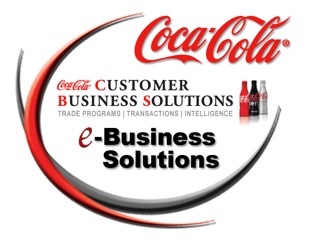 850 Purchase OrderVersion 4010 (5010 also available)Coca-Cola Refreshments – Customer Business Solutions850 Purchase OrderFunctional Group ID=POIntroduction:This Draft Standard for Trial Use contains the format and establishes the data contents of the Purchase Order Transaction Set (850) for use within the context of an Electronic Data Interchange (EDI) environment. The transaction set can be used to provide for customary and established business and industry practice relative to the placement of purchase orders for goods and services. This transaction set should not be used to convey purchase order changes or purchase order acknowledgment information.Heading:	Pos.	Seg.		Req.		Loop	Notes and	No.	ID	Name	Des.	Max.Use	Repeat	Comments	Detail:	Pos.	Seg.		Req.		Loop	Notes and	No.	ID	Name	Des.	Max.Use	Repeat	Comments	Summary:	Pos.	Seg.		Req.		Loop	Notes and	No.	ID	Name	Des.	Max.Use	Repeat	Comments	Transaction Set Notes1.	PO102 is required.2.	The number of line items (CTT01) is the accumulation of the number of PO1 segments. If used, hash total (CTT02) is the sum of the value of quantities ordered (PO102) for each PO1 segment.	Segment:	ST Transaction Set Header	Position:	010	Loop:	Level:	Heading	Usage:	Mandatory	Max Use:	1	Purpose:	To indicate the start of a transaction set and to assign a control number	Syntax Notes:	Semantic Notes:	1	The transaction set identifier (ST01) is used by the translation routines of the interchange partners to select the appropriate transaction set definition (e.g., 810 selects the Invoice Transaction Set).	Comments:Data Element Summary	Ref.	Data		Des.	Element	Name	Attributes	Segment:	BEG Beginning Segment for Purchase Order	Position:	020	Loop:	Level:	Heading	Usage:	Mandatory	Max Use:	1	Purpose:	To indicate the beginning of the Purchase Order Transaction Set and transmit identifying numbers and dates	Syntax Notes:	Semantic Notes:	1	BEG05 is the date assigned by the purchaser to purchase order.	Comments:Data Element Summary	Ref.	Data		Des.	Element	Name	Attributes	Segment:	DTM Date/Time Reference	Position:	150	Loop:	Level:	Heading	Usage:	Optional	Max Use:	10	Purpose:	To specify pertinent dates and times	Syntax Notes:	1	At least one of DTM02 DTM03 or DTM05 is required.		2	If DTM04 is present, then DTM03 is required.		3	If either DTM05 or DTM06 is present, then the other is required.	Semantic Notes:	Comments:Data Element Summary	Ref.	Data		Des.	Element	Name	Attributes	Segment:	N1 Name	Position:	310	Loop:	N1        Optional	Level:	Heading	Usage:	Optional	Max Use:	1	Purpose:	To identify a party by type of organization, name, and code	Syntax Notes:	1	At least one of N102 or N103 is required.		2	If either N103 or N104 is present, then the other is required.	Semantic Notes:	Comments:	1	This segment, used alone, provides the most efficient method of providing organizational identification. To obtain this efficiency the "ID Code" (N104) must provide a key to the table maintained by the transaction processing party.		2	N105 and N106 further define the type of entity in N101.Data Element Summary	Ref.	Data		Des.	Element	Name	Attributes	Segment:	N3 Address Information	Position:	330	Loop:	N1        Optional	Level:	Heading	Usage:	Optional	Max Use:	2	Purpose:	To specify the location of the named party	Syntax Notes:	Semantic Notes:	Comments:Data Element Summary	Ref.	Data		Des.	Element	Name	Attributes	Segment:	N4 Geographic Location	Position:	340	Loop:	N1        Optional	Level:	Heading	Usage:	Optional	Max Use:	>1	Purpose:	To specify the geographic place of the named party	Syntax Notes:	1	If N406 is present, then N405 is required.	Semantic Notes:	Comments:	1	A combination of either N401 through N404, or N405 and N406 may be adequate to specify a location.		2	N402 is required only if city name (N401) is in the U.S. or Canada.Data Element Summary	Ref.	Data		Des.	Element	Name	Attributes	Segment:	PO1 Baseline Item Data	Position:	010	Loop:	PO1        Mandatory	Level:	Detail	Usage:	Mandatory	Max Use:	1	Purpose:	To specify basic and most frequently used line item data	Syntax Notes:	1	If PO103 is present, then PO102 is required.		2	If PO105 is present, then PO104 is required.		3	If either PO106 or PO107 is present, then the other is required.		4	If either PO108 or PO109 is present, then the other is required.		5	If either PO110 or PO111 is present, then the other is required.		6	If either PO112 or PO113 is present, then the other is required.		7	If either PO114 or PO115 is present, then the other is required.		8	If either PO116 or PO117 is present, then the other is required.		9	If either PO118 or PO119 is present, then the other is required.		10	If either PO120 or PO121 is present, then the other is required.		11	If either PO122 or PO123 is present, then the other is required.		12	If either PO124 or PO125 is present, then the other is required.	Semantic Notes:	Comments:	1	See the Data Element Dictionary for a complete list of IDs.		2	PO101 is the line item identification.		3	PO106 through PO125 provide for ten different product/service IDs per each item. For example: Case, Color, Drawing No., U.P.C. No., ISBN No., Model No., or SKU.Data Element Summary	Ref.	Data		Des.	Element	Name	Attributes	Segment:	PID Product/Item Description	Position:	0600	Loop:	PID        Optional	Level:	Detail	Usage:	Optional	Max Use:	1	Purpose:	To describe a product or process in coded or free-form format	Syntax Notes:	1 If PID04 is present, then PID03 is required.		2	At least one of PID04 or PID05 is required.	Semantic Notes:	1  Use PID03 to indicate the organization that publishes the code list being referred to.		2	PID04 should be used for industry-specific product description codes.	Comments:	1  If PID01 equals "F", then PID05 is used. If PID01 equals "S", then PID04 is used. If PID01 equals "X", then both PID04 and PID05 are used.Data Element Summary	Ref.	Data		Des.	Element	Name	    Attributes    Segment:	CTT Transaction Totals	Position:	010	Loop:	CTT        Optional	Level:	Summary	Usage:	Optional	Max Use:	1	Purpose:	To transmit a hash total for a specific element in the transaction set	Syntax Notes:	1	If either CTT03 or CTT04 is present, then the other is required.		2	If either CTT05 or CTT06 is present, then the other is required.	Semantic Notes:	Comments:	1	This segment is intended to provide hash totals to validate transaction completeness and correctness.Data Element Summary	Ref.	Data		Des.	Element	Name	Attributes	Segment:	SE Transaction Set Trailer	Position:	030	Loop:	Level:	Summary	Usage:	Mandatory	Max Use:	1	Purpose:	To indicate the end of the transaction set and provide the count of the transmitted segments (including the beginning (ST) and ending (SE) segments)	Syntax Notes:	Semantic Notes:	Comments:	1	SE is the last segment of each transaction set.Data Element Summary	Ref.	Data		Des.	Element	Name	AttributesMust Use010STTransaction Set HeaderM1Must Use020BEGBeginning Segment for Purchase OrderM1150DTMDate/Time ReferenceO10LOOP ID - N1200310N1NameO1330N3Address InformationO2340N4Geographic LocationO>1LOOP ID - PO1100000Must Use010PO1Baseline Item DataM1n1050PIDProduct/Item Description                           O                   11000  LOOP ID - CTT1010CTTTransaction TotalsO1n2Must Use030SETransaction Set TrailerM1MST01143Transaction Set Identifier CodeTransaction Set Identifier CodeTransaction Set Identifier CodeTransaction Set Identifier CodeMID 3/3ID 3/3ID 3/3Code uniquely identifying a Transaction SetCode uniquely identifying a Transaction SetCode uniquely identifying a Transaction SetCode uniquely identifying a Transaction SetCode uniquely identifying a Transaction SetCode uniquely identifying a Transaction SetCode uniquely identifying a Transaction Set850Purchase OrderPurchase OrderPurchase OrderMST02329Transaction Set Control NumberTransaction Set Control NumberTransaction Set Control NumberTransaction Set Control NumberMAN 4/9AN 4/9AN 4/9Identifying control number that must be unique within the transaction set functional group assigned by the originator for a transaction setIdentifying control number that must be unique within the transaction set functional group assigned by the originator for a transaction setIdentifying control number that must be unique within the transaction set functional group assigned by the originator for a transaction setIdentifying control number that must be unique within the transaction set functional group assigned by the originator for a transaction setIdentifying control number that must be unique within the transaction set functional group assigned by the originator for a transaction setIdentifying control number that must be unique within the transaction set functional group assigned by the originator for a transaction setIdentifying control number that must be unique within the transaction set functional group assigned by the originator for a transaction setMBEG01353Transaction Set Purpose CodeMID 2/2ID 2/2Code identifying purpose of transaction setCode identifying purpose of transaction setCode identifying purpose of transaction setRefer to 004010 Data Element Dictionary for acceptable code values.Refer to 004010 Data Element Dictionary for acceptable code values.Refer to 004010 Data Element Dictionary for acceptable code values.MBEG0292Purchase Order Type CodeMID 2/2ID 2/2Code specifying the type of Purchase OrderCode specifying the type of Purchase OrderCode specifying the type of Purchase OrderNE – New OrderSA – Stand –alone OrderNE – New OrderSA – Stand –alone OrderNE – New OrderSA – Stand –alone OrderMBEG03324Purchase Order NumberMAN 1/22AN 1/22Identifying number for Purchase Order assigned by the orderer/purchaserIdentifying number for Purchase Order assigned by the orderer/purchaserIdentifying number for Purchase Order assigned by the orderer/purchaserMBEG05373DateMDT 8/8DT 8/8Date expressed as CCYYMMDDDate expressed as CCYYMMDDDate expressed as CCYYMMDDMDTM01374Date/Time QualifierDate/Time QualifierDate/Time QualifierDate/Time QualifierMID 3/3ID 3/3ID 3/3Code specifying type of date or time, or both date and time    002              Delivery Requested    010              Requested Ship    074              Requested for Delivery (Prior to and including)Code specifying type of date or time, or both date and time    002              Delivery Requested    010              Requested Ship    074              Requested for Delivery (Prior to and including)Code specifying type of date or time, or both date and time    002              Delivery Requested    010              Requested Ship    074              Requested for Delivery (Prior to and including)Code specifying type of date or time, or both date and time    002              Delivery Requested    010              Requested Ship    074              Requested for Delivery (Prior to and including)Code specifying type of date or time, or both date and time    002              Delivery Requested    010              Requested Ship    074              Requested for Delivery (Prior to and including)Code specifying type of date or time, or both date and time    002              Delivery Requested    010              Requested Ship    074              Requested for Delivery (Prior to and including)Code specifying type of date or time, or both date and time    002              Delivery Requested    010              Requested Ship    074              Requested for Delivery (Prior to and including)MDTM02373DateDateDateDateXDT 8/8DT 8/8DT 8/8Date expressed as CCYYMMDDDate expressed as CCYYMMDDDate expressed as CCYYMMDDDate expressed as CCYYMMDDDate expressed as CCYYMMDDDate expressed as CCYYMMDDDate expressed as CCYYMMDDMN10198Entity Identifier CodeEntity Identifier CodeEntity Identifier CodeEntity Identifier CodeMID 2/3ID 2/3ID 2/3Code identifying an organizational entity, a physical location, property or an individualCode identifying an organizational entity, a physical location, property or an individualCode identifying an organizational entity, a physical location, property or an individualCode identifying an organizational entity, a physical location, property or an individualCode identifying an organizational entity, a physical location, property or an individualCode identifying an organizational entity, a physical location, property or an individualCode identifying an organizational entity, a physical location, property or an individualSTShip ToShip ToShip ToN10293NameNameNameNameXAN 1/60AN 1/60AN 1/60Free-form nameFree-form nameFree-form nameFree-form nameFree-form nameFree-form nameFree-form nameMN10366Identification Code QualifierIdentification Code QualifierIdentification Code QualifierIdentification Code QualifierXID 1/2ID 1/2ID 1/2Code designating the system/method of code structure used for Identification Code (67)    91              Assigned by Seller or Seller’s AgentCode designating the system/method of code structure used for Identification Code (67)    91              Assigned by Seller or Seller’s AgentCode designating the system/method of code structure used for Identification Code (67)    91              Assigned by Seller or Seller’s AgentCode designating the system/method of code structure used for Identification Code (67)    91              Assigned by Seller or Seller’s AgentCode designating the system/method of code structure used for Identification Code (67)    91              Assigned by Seller or Seller’s AgentCode designating the system/method of code structure used for Identification Code (67)    91              Assigned by Seller or Seller’s AgentCode designating the system/method of code structure used for Identification Code (67)    91              Assigned by Seller or Seller’s Agent 92Assigned by Buyer or Buyer’s Agent  Assigned by Buyer or Buyer’s Agent  Assigned by Buyer or Buyer’s Agent  MN10467Identification CodeIdentification CodeIdentification CodeIdentification CodeXAN 2/80AN 2/80AN 2/80Code identifying a party or other codeCode identifying a party or other codeCode identifying a party or other codeCode identifying a party or other codeCode identifying a party or other codeCode identifying a party or other codeCode identifying a party or other codeStore number – most commonStore number – most commonStore number – most commonStore number – most commonStore number – most commonStore number – most commonStore number – most commonON301166Address InformationMAN 1/55AN 1/55Address informationAddress informationAddress informationN302166Address InformationOAN 1/55AN 1/55Address informationAddress informationAddress informationON40119City NameOAN 2/30AN 2/30Free-form text for city nameFree-form text for city nameFree-form text for city nameN402156State or Province CodeOID 2/2ID 2/2Code (Standard State/Province) as defined by appropriate government agencyCode (Standard State/Province) as defined by appropriate government agencyCode (Standard State/Province) as defined by appropriate government agencyN403116Postal CodeOID 3/15ID 3/15Code defining international postal zone code excluding punctuation and blanks (zip code for United States)Code defining international postal zone code excluding punctuation and blanks (zip code for United States)Code defining international postal zone code excluding punctuation and blanks (zip code for United States)PO101350Assigned IdentificationAssigned IdentificationAssigned IdentificationAssigned IdentificationAssigned IdentificationOAN 1/20AN 1/20AN 1/20Alphanumeric characters assigned for differentiation within a transaction setAlphanumeric characters assigned for differentiation within a transaction setAlphanumeric characters assigned for differentiation within a transaction setAlphanumeric characters assigned for differentiation within a transaction setAlphanumeric characters assigned for differentiation within a transaction setAlphanumeric characters assigned for differentiation within a transaction setAlphanumeric characters assigned for differentiation within a transaction setAlphanumeric characters assigned for differentiation within a transaction setMPO102330Quantity OrderedQuantity OrderedQuantity OrderedQuantity OrderedQuantity OrderedXR 1/15R 1/15R 1/15Quantity orderedQuantity orderedQuantity orderedQuantity orderedQuantity orderedQuantity orderedQuantity orderedQuantity orderedMPO103355Unit or Basis for Measurement CodeUnit or Basis for Measurement CodeUnit or Basis for Measurement CodeUnit or Basis for Measurement CodeUnit or Basis for Measurement CodeOID 2/2ID 2/2ID 2/2Code specifying the units in which a value is being expressed, or manner in which a measurement has been takenCode specifying the units in which a value is being expressed, or manner in which a measurement has been takenCode specifying the units in which a value is being expressed, or manner in which a measurement has been takenCode specifying the units in which a value is being expressed, or manner in which a measurement has been takenCode specifying the units in which a value is being expressed, or manner in which a measurement has been takenCode specifying the units in which a value is being expressed, or manner in which a measurement has been takenCode specifying the units in which a value is being expressed, or manner in which a measurement has been takenCode specifying the units in which a value is being expressed, or manner in which a measurement has been takenCACACase  Case  Case  M  PO106235Product/Service ID QualifierProduct/Service ID QualifierProduct/Service ID QualifierProduct/Service ID QualifierProduct/Service ID QualifierXID 2/2ID 2/2ID 2/2Code identifying the type/source of the descriptive number used in Product/Service ID (234)Code identifying the type/source of the descriptive number used in Product/Service ID (234)Code identifying the type/source of the descriptive number used in Product/Service ID (234)Code identifying the type/source of the descriptive number used in Product/Service ID (234)Code identifying the type/source of the descriptive number used in Product/Service ID (234)Code identifying the type/source of the descriptive number used in Product/Service ID (234)Code identifying the type/source of the descriptive number used in Product/Service ID (234)Code identifying the type/source of the descriptive number used in Product/Service ID (234)UIU.P.C. Consumer Package Code (1-5-5)U.P.C. Consumer Package Code (1-5-5)U.P.C. Consumer Package Code (1-5-5)UPU.P.C Consumer Package Code (1-5-5-1)U.P.C Consumer Package Code (1-5-5-1)U.P.C Consumer Package Code (1-5-5-1)MPO107234Product/Service IDProduct/Service IDProduct/Service IDProduct/Service IDProduct/Service IDXAN 1/48AN 1/48AN 1/48Identifying number for a product or serviceIdentifying number for a product or serviceIdentifying number for a product or serviceIdentifying number for a product or serviceIdentifying number for a product or serviceIdentifying number for a product or serviceIdentifying number for a product or serviceIdentifying number for a product or serviceUPC if PO106 = "UI" or “UP”UPC if PO106 = "UI" or “UP”UPC if PO106 = "UI" or “UP”UPC if PO106 = "UI" or “UP”UPC if PO106 = "UI" or “UP”UPC if PO106 = "UI" or “UP”UPC if PO106 = "UI" or “UP”UPC if PO106 = "UI" or “UP”Product DescriptionProduct DescriptionProduct DescriptionProduct DescriptionProduct DescriptionProduct DescriptionProduct DescriptionProduct DescriptionMPID01349Item Description TypeM1 ID 1/1ID 1/1Code indicating the format of a descriptionCode indicating the format of a descriptionCode indicating the format of a descriptionCode indicating the format of a descriptionF    Free form descriptionF    Free form descriptionF    Free form descriptionF    Free form descriptionPID05352DescriptionX1 AN 1/80AN 1/80A free-form description to clarify the related data elements and their contentA free-form description to clarify the related data elements and their contentA free-form description to clarify the related data elements and their contentA free-form description to clarify the related data elements and their contentMCTT01354Number of Line ItemsMN0 1/6N0 1/6Total number of line items in the transaction setTotal number of line items in the transaction setTotal number of line items in the transaction setCTT02347Hash TotalOR 1/10R 1/10Sum of values of the specified data element. All values in the data element will be summed without regard to decimal points (explicit or implicit) or signs. Truncation will occur on the left most digits if the sum is greater than the maximum size of the hash total of the data element. Example: -.0018 First occurrence of value being hashed. .18 Second occurrence of value being hashed. 1.8 Third occurrence of value being hashed. 18.01 Fourth occurrence of value being hashed. --------- 1855 Hash total prior to truncation. 855 Hash total after truncation to three-digit field.Sum of values of the specified data element. All values in the data element will be summed without regard to decimal points (explicit or implicit) or signs. Truncation will occur on the left most digits if the sum is greater than the maximum size of the hash total of the data element. Example: -.0018 First occurrence of value being hashed. .18 Second occurrence of value being hashed. 1.8 Third occurrence of value being hashed. 18.01 Fourth occurrence of value being hashed. --------- 1855 Hash total prior to truncation. 855 Hash total after truncation to three-digit field.Sum of values of the specified data element. All values in the data element will be summed without regard to decimal points (explicit or implicit) or signs. Truncation will occur on the left most digits if the sum is greater than the maximum size of the hash total of the data element. Example: -.0018 First occurrence of value being hashed. .18 Second occurrence of value being hashed. 1.8 Third occurrence of value being hashed. 18.01 Fourth occurrence of value being hashed. --------- 1855 Hash total prior to truncation. 855 Hash total after truncation to three-digit field.CTT0381WeightXR 1/10R 1/10Numeric value of weightNumeric value of weightNumeric value of weightCTT04355Unit or Basis for Measurement CodeXID 2/2ID 2/2Code specifying the units in which a value is being expressed, or manner in which a measurement has been takenCode specifying the units in which a value is being expressed, or manner in which a measurement has been takenCode specifying the units in which a value is being expressed, or manner in which a measurement has been takenRefer to 004010 Data Element Dictionary for acceptable code values.Refer to 004010 Data Element Dictionary for acceptable code values.Refer to 004010 Data Element Dictionary for acceptable code values.CTT05183VolumeXR 1/8R 1/8Value of volumetric measureValue of volumetric measureValue of volumetric measureCTT06355Unit or Basis for Measurement CodeXID 2/2ID 2/2Code specifying the units in which a value is being expressed, or manner in which a measurement has been takenCode specifying the units in which a value is being expressed, or manner in which a measurement has been takenCode specifying the units in which a value is being expressed, or manner in which a measurement has been takenRefer to 004010 Data Element Dictionary for acceptable code values.Refer to 004010 Data Element Dictionary for acceptable code values.Refer to 004010 Data Element Dictionary for acceptable code values.CTT07352DescriptionOAN 1/80AN 1/80A free-form description to clarify the related data elements and their contentA free-form description to clarify the related data elements and their contentA free-form description to clarify the related data elements and their contentMSE0196Number of Included SegmentsMN0 1/10N0 1/10Total number of segments included in a transaction set including ST and SE segmentsTotal number of segments included in a transaction set including ST and SE segmentsTotal number of segments included in a transaction set including ST and SE segmentsMSE02329Transaction Set Control NumberMAN 4/9AN 4/9Identifying control number that must be unique within the transaction set functional group assigned by the originator for a transaction setIdentifying control number that must be unique within the transaction set functional group assigned by the originator for a transaction setIdentifying control number that must be unique within the transaction set functional group assigned by the originator for a transaction set